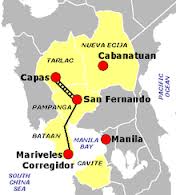 Map of Bataan Death March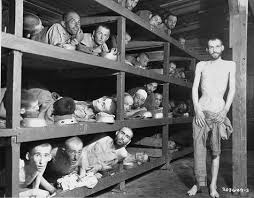 Jews living in deplorable conditions in aConcentration camp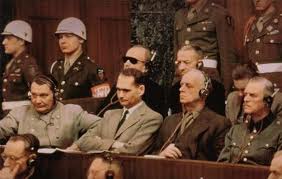 German officers charged with war crimes Listen to translated proceedings at Nuremburg.